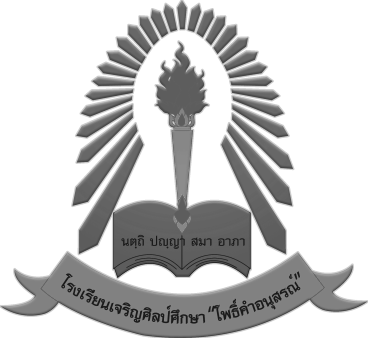 หลักสูตรสถานศึกษาโรงเรียนเจริญศิลป์ศึกษา “โพธิ์คำอนุสรณ์”กลุ่มสาระการเรียนรู้...................................................ระดับมัธยมศึกษาตอนต้น/ตอนปลายตามหลักสูตรแกนกลางการศึกษาขั้นพื้นฐาน พุทธศักราช ๒๕๕๑  (ฉบับปรับปรุง  พ.ศ. ๒๕๖๐)โรงเรียนเจริญศิลป์ศึกษา  “โพธิ์คำอนุสรณ์”สำนักงานเขตพื้นที่การศึกษามัธยมศึกษา  เขต  ๒๓หลักสูตรสถานศึกษาโรงเรียนเจริญศิลป์ศึกษา “โพธิ์คำอนุสรณ์”กลุ่มสาระการเรียนรู้...................................................ระดับมัธยมศึกษาตอนต้น/ตอนปลายตามหลักสูตรแกนกลางการศึกษาขั้นพื้นฐาน พุทธศักราช ๒๕๕๑  (ฉบับปรับปรุง  พ.ศ. ๒๕๖๐)โรงเรียนเจริญศิลป์ศึกษา  “โพธิ์คำอนุสรณ์”สำนักงานเขตพื้นที่การศึกษามัธยมศึกษา  เขต  ๒๓ 